VÝZVA PRO TÝDEN 8. – 14. 3. 2021Plank : 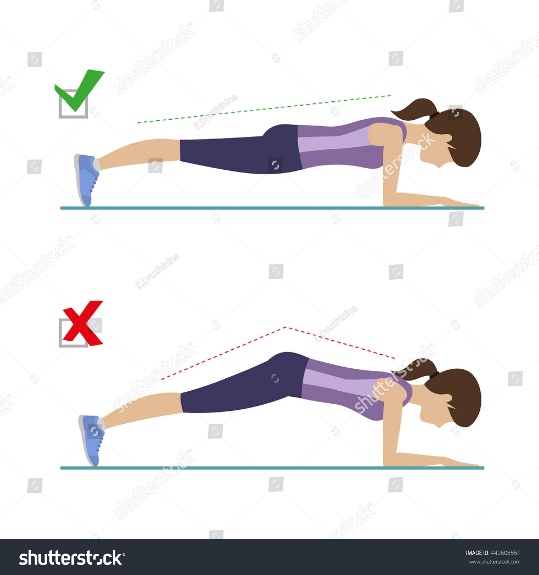 záda, hýždě nohy v jedné roviněpozor na „střechu“ pozor na prohnutí v bedrechDENDOPOLEDNEODPOLEDNEPONDĚLÍ8.3.vydrž v planku 5 sudělej 1 klik (klidně na kolenou)ustel si po sobě postelÚTERÝ9.3.vydrž v planku 10 sudělej 2 klikyukliď stůl po oběděSTŘEDA10.3.vydrž v planku 15 sudělej 3 klikyustel si po sobě postelukliď stůl po obědě ČTVRTEK11.3.vydrž v planku 20 sudělej 4 klikynachystej si oblečení na druhý denPÁTEK12.3.vydrž v planku 25 sudělej 5 klikůpomoz s přípravou jídlaSOBOTA13.3.vydrž v planku 30 ss rodiči zkuste každý 5 klikůzeptej se rodiče, jestli potřebuje s něčím pomocNEDĚLE14.3.vydrž v planku 35 ss rodiči zkuste společným součtem 20 klikůudělej mamince nebo tatínkovi masáž (rukou, nohou, zad,…)